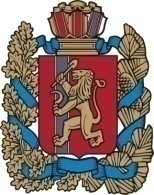 АДМИНИСТРАЦИЯ ЧУЛЫМСКОГО СЕЛЬСОВЕТА            НОВОСЕЛОВСКОГО РАЙОНА КРАСНОЯРСКОГО КРАЯПОСТАНОВЛЕНИЕ27.11.2017                               п. Чулым                                        № 91  «Об утверждении Порядка формирования и полномочийпопечительского (наблюдательного) совета по вопросампохоронного дела на территории Чулымского сельсовета» 	Для осуществления общественного контроля за деятельностью в сфере похоронного дела,  в соответствии со статьей 27 Федерального закона от 12 января 1996 года   № 8-ФЗ «О погребении и похоронном деле», руководствуясь Уставом муниципального образования «Чулымский сельсовет», администрация Чулымского сельсоветаПОСТАНОВЛЯЕТ:         1. Образовать Попечительский (наблюдательный) совет по вопросам похоронного дела на территории муниципального образования «Чулымский сельсовет» и утвердить его состав (приложение № 1). 2. Утвердить положение о Попечительском (наблюдательном) совете по вопросам  похоронного дела на территории Чулымского сельсовета  (приложение № 2).3. Заместителю Главы Чулымского сельсовета Шешиной Е.А.  разместить настоящее Постановление на официальном сайте администрации Новоселовского района и в газете «Чулымский вестник».4. Постановление вступает в силу в день, следующий за днем его опубликования.Глава Чулымского сельсовета                                             В.Н.Летников                                                                                            Приложение № 1                         					        к Постановлению                                                                            Чулымского сельсовета                                                                                                                        от  27.11.2017 № 91СОСТАВПопечительского (наблюдательного) совета по вопросам похоронного дела на территории МО «Чулымский сельсовет»                                                                                        Приложение № 2                                                                                      к   Постановлению                          			               администрации                                                                                Чулымского сельсовета                                                                               от  27.11.2017 №  91ПОЛОЖЕНИЕо Попечительском (наблюдательном) совете по вопросам похоронного дела на территории муниципального образования «Чулымский сельсовет» Общие положения	1.1.Настоящее Положение регламентирует деятельность
Попечительского (наблюдательного) совета по вопросам похоронного дела на территории Чулымского сельсовета  (далее - Попечительский совет).	1.2. Попечительский совет образуется в целях осуществления общественного контроля за деятельностью в сфере похоронного дела на территории сельсовета.	1.3. Попечительский совет осуществляет свою деятельность на общественных началах, его решения носят рекомендательный характер.	1.4. Попечительский совет осуществляет свою деятельность на принципах гласности, добровольности и равноправия его членов.	1.5. Попечительский совет в своей деятельности руководствуется Конституцией Российской Федерации, законодательством Российской Федерации и Красноярского края, Уставом Чулымского сельсовета, настоящим Положением.2. Функции Попечительского совета	                 Попечительский совет выполняет следующие функции:	- изучает состояние похоронного дела на территории Чулымского сельсовета;	- рассматривает и готовит предложения по улучшению похоронного обслуживания и организации новых мест погребения;                                            	 - в установленный срок рассматривает обращения по вопросам похоронного дела, поступившие в адрес Попечительского совета от физических и юридических лиц;	 - в установленный срок рассматривает обращения по вопросам похоронного дела, поступившие из органов государственной власти Красноярского края;	  - вносит предложения по улучшению организации работы по информированию населения о действующем законодательстве, связанном с выплатой социального пособия на погребение;	- вносит предложения о необходимости создания, реконструкции, закрытия мест погребения;	- вносит предложения об обозначении и регистрации ранее неизвестных захоронений и по перезахоронению останков погибших;	- принимает участие в решении вопросов увековечения памяти видных деятелей поселения, Красноярского края, Российской Федерации, похороненных на территории  Чулымского сельсовета. 3. Полномочия Попечительского совета	    В рамках осуществления своих функций Попечительский совет вправе:	- вносить в установленном порядке предложения и рекомендации по разработке нормативных правовых актов в сфере похоронного дела;	- приглашать на свои заседания представителей организаций и частных лиц, осуществляющих деятельность в сфере похоронного дела, общественных и религиозных организаций и других организаций и граждан;	- привлекать в установленном законом порядке для дачи разъяснений, консультаций при рассмотрении отдельных вопросов похоронного дела специалистов, экспертов, а также представителей организаций, осуществляющих деятельность в сфере похоронного дела;	- привлекать специалистов администрации Чулымского сельсовета   для рассмотрения отдельных вопросов в сфере похоронного дела;	- взаимодействовать с антимонопольными, правоохранительными органами по вопросам, относящимся к сфере похоронного дела;	- информировать население об обсуждаемых Попечительским советом вопросах в средствах массовой информации;	- осуществлять иные полномочия в пределах своей компетенции. 4. Порядок формирования и работы Попечительского совета                                 	4.1. Совет формируется из представителей местного самоуправления муниципального образования «Чулымский сельсовет», юридических, а также физических лиц.	4.2. Состав Попечительского совета утверждается Постановлением администрации Чулымского сельсовета.	4.3. Руководство деятельностью Попечительского совета осуществляет председатель, а в его отсутствие - заместитель председателя.	4.4. Председатель  Попечительского совета:
	- созывает заседания Попечительского совета;
	- определяет повестку дня заседания Попечительского совета;
	- привлекает к работе Попечительского совета в случае необходимости специалистов (экспертов);	- приглашает в случае необходимости на заседание Попечительского совета представителей организаций, граждан;	- осуществляет другие полномочия в пределах своей компетенции.	4.5. Секретарь Попечительского совета:	- готовит материалы по вопросам повестки дня и проекты решений Попечительского совета;	- уведомляет членов Попечительского совета о предстоящем заседании;	- ведет протоколы заседаний Попечительского совета;	- направляет в адрес членов Попечительского совета копии протоколов и материалов.	4.6. Члены Попечительского совета вправе:	- вносить предложения в повестку дня заседания и план работы Попечительского совета;	- принимать участие в голосовании по всем рассматриваемым вопросам;	- выступать и давать оценку рассматриваемому вопросу;	- знакомиться с материалами предстоящего заседания Попечительского совета.	4.7. Приглашенные на заседание Попечительского совета лица имеют право выступать по рассматриваемому вопросу, вносить свои предложения и высказывать мнение по выносимому на голосование вопросу без права участия в голосовании.	4.8. Заседания Попечительского совета проводятся по мере необходимости и считаются правомочными, если на них присутствуют не менее половины от общего числа членов Попечительского совета.	4.9. Решения Попечительского совета принимаются большинством голосов присутствующих на заседании членов Попечительского совета.	4.10. Решение Попечительского совета считается принятым, если за него проголосовали     более     половины     участвующих     в     заседании     членов Попечительского совета. В случае равенства голосов решающим является голос председателя (председательствующего).	4.11. На заседаниях Попечительского совета ведется протокол заседания, который подписывается председателем (председательствующим)  и секретарем. В протоколе отражаются принятые Попечительским советом решения.	4.12. Решения Попечительского совета доводятся до сведения заинтересованных лиц  и организаций, имеющих отношение к вопросам, обсуждаемым на заседании.Глава Чулымского сельсовета             В.Н.Летников                                            			ЛетниковВладимир Николаевич-Глава Чулымского сельсовета, председатель совета;Шешина Екатерина АлександровнаЛуговская Наталья Владимировна--Заместитель Главы Чулымского сельсовета,  заместитель председателя совета;    специалист  администрации Чулымского сельсовета, секретарь совета.Члены комиссии:Члены комиссии:Члены комиссии:СмольскаяНадежда Николаевна-    Специалист социальной защиты;ЧерноваАлександра Александровна-   Заведующий Чулымской ЦКС МУ;Лактюшина Елена Александровна -    Педагог Игрышенской СОШ №3;Фроленко Аза Семеновна-Председатель Совета ветеранов Чулымского сельсовета;ИвановНиколай Николаевич-Участковый  уполномоченный полиции (по согласованию)